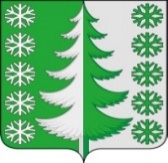 Ханты-Мансийский автономный округ - ЮграХанты-Мансийский муниципальный районмуниципальное образованиесельское поселение ВыкатнойАДМИНИСТРАЦИЯ СЕЛЬСКОГО ПОСЕЛЕНИЯПОСТАНОВЛЕНИЕот 20.09.2021                                                                                                      № 68 п. ВыкатнойО внесении изменений в постановление администрации сельского поселения Выкатной от 02.07.2018 № 29 «Об утверждении административного регламента предоставления муниципальной услуги по изменению вида разрешенного использования земельных участков на территории сельского поселения Выкатной»В целях приведения в соответствие с действующим законодательством административного регламента предоставления муниципальной услуги «по изменению вида разрешенного использования земельных участков на территории сельского поселения Выкатной», Уставом сельского поселения Выкатной:1. Внести в приложение к постановлению администрации сельского поселения Выкатной от 02.07.2018 № 29 «Об утверждении административного регламента предоставления муниципальной услуги по изменению вида разрешенного использования земельных участков на территории сельского поселения Выкатной» следующие изменения:1.1. Раздел I дополнить подпунктом 1.7 следующего содержания:«1.7. Структура административного регламента предусматривает машиночитаемое описание процедур предоставления муниципальной услуги, обеспечивающее автоматизацию процедур предоставления муниципальной услуги с использованием информационных технологий, в соответствии с требованиями, установленными уполномоченным на осуществление нормативно-правового регулирования в сфере информационных технологий федеральным органом исполнительной власти.»;1.2. Наименование раздела III изложить в новой редакции:«Состав, последовательность и сроки выполнения административных процедур, требования к порядку их выполнения, в том числе особенности выполнения административных процедур в электронной форме, а также особенности выполнения административных процедур в многофункциональных центрах. Раздел должен содержать варианты предоставления государственной или муниципальной услуги, включающие порядок предоставления указанных услуг отдельным категориям заявителей, объединенных общими признаками, в том числе в отношении результата государственной или муниципальной услуги, за получением которого они обратились»;1.3. Абзац 7 пункта 3.2.5 раздела 3 исключить.2. Настоящее постановление вступает в силу с момента его официального опубликования (обнародования).3. Контроль за исполнением настоящего постановления оставляю за собой.Глава сельскогопоселения Выкатной                                                                        Н.Г. Щепёткин